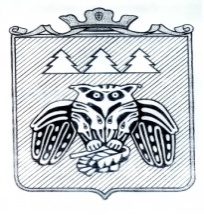 ПОСТАНОВЛЕНИЕадминистрации  муниципального образования муниципального района «Сыктывдинский»«Сыктывдiн» муниципальнöй районынмуниципальнöй юкöнса администрациялöнШ У Ö Мот  27 ноября  2019  года                                                                     № 11/1559Руководствуясь статьей 179 Бюджетного кодекса Российской Федерации, Федерального закона(каким № дата) «О Фонде содействия реформированию жилищно-коммунального хозяйства», постановлением Правительства Республики Коми от 31.03.2019 г. №160 «Об утверждении республиканской адресной программы «Переселение граждан из аварийного жилищного фонда в 2019-2025 годах», Приказом Министерства экономики Республики Коми от 27 декабря 2017 года №382 «Об утверждении рекомендаций по разработке, реализации и методике оценки эффективности муниципальных программ муниципальных образований в Республике Коми, постановлением администрации МО МР «Сыктывдинский» от 30 марта 2018 года №3/263 «Об утверждении Порядка разработки, реализации и оценки эффективности  муниципальных программ  и методических указаний по разработке и реализации муниципальных программ в МО МР «Сыктывдинский», администрация муниципального образования муниципального района «Сыктывдинский».ПОСТАНОВЛЯЕТ:Утвердить муниципальную программу  «Переселение граждан из аварийного и ветхого жилья, проживающих на территории муниципального образования муниципального района «Сыктывдинский».Контроль за исполнением настоящего постановления возложить на первого заместителя руководителя администрации муниципального района (А. Н. Грищук).Настоящее постановление подлежит официальному опубликованию и вступает в силу с 1 января 2020 года.Руководитель  администрации муниципального района						Л.Ю. Доронина                                                                                                                                   Приложениек постановлению администрации муниципального района «Сыктывдинский»от 27 ноября 2019 года № 11/1559Муниципальная программа«Переселение граждан из  аварийного и ветхого жилья, проживающих на территории МО МР «Сыктывдинский»Ответственный исполнитель: Миллер Светлана Владимировна,главный эксперт управления капитального строительстваадминистрации МО МР «Сыктывдинский»,тел. 8/82130/7-21-72, факс 8/82130/7-16-65,E-mail – s.v.miller@syktyvdin.rkomi.ruНачальник управления капитального строительстваадминистрации МО МР «Сыктывдинский»                                                         П. В. Карин                                                                ПАСПОРТ                                                 муниципальной программыПереселение граждан из  аварийного и ветхого жилья, проживающих на территории МО МР «Сыктывдинский»Приоритеты, цели, задачи  муниципальной программы «Переселение граждан из  аварийного и ветхого жилья, проживающих  на территории МО МР «Сыктывдинский»Из общего числа многоквартирных домов  46 процентов построены в период с 1946 года по 1970 год, 36 процентов - в период с 1971 год по 1995 год, имеющих износ на сегодняшний день от 31 до 65 процентов.Одним из приоритетов Стратегии социального - экономического развития МО МР «Сыктывдинский» на период до 2020 года  является улучшение качества жилищных условий населения.Достижение основной стратегической цели - создание условий для улучшения жизненного уровня населения, предполагается осуществить через реализацию адресной программы МО МР   «Сыктывдинский» «Переселение граждан из  аварийного жилищного фонда  на территории муниципального образования муниципального района «Сыктывдинский» (далее – Программы).Срок реализации Программы - 2020 - 2022 годы.Целью Программы является обеспечение устойчивого сокращения непригодного для проживания жилищного фонда.Задача Программы обеспечить переселение граждан, проживающих в многоквартирных жилых домах, признанных до 01.01.2017 года в установленном порядке аварийными и подлежащими сносу.            Меры, принимаемые Республикой Коми и органами местного самоуправления для обеспечения полноты и достоверности сведений об аварийном жилищном фонде:             -непрерывное планирование, заблаговременное проведение мероприятий, направленных на информирование граждан и согласование с ними способов и иных условий переселения из аварийного жилищного фонда.-выбор наиболее экономически эффективных способов реализации Программы с учетом обеспечения прав и законных интересов переселяемых граждан -обеспечение выполнения мероприятий Программы переселения в сжатые сроки в целях минимизации издержек по содержанию аварийных домов и сокращения сроков включения освобождающихся земельных участков в хозяйственный оборот-формирование перечня аварийных многоквартирных домов на основании сведений об общей площади жилых помещений аварийных многоквартирных домов, представляемых органами местного самоуправления в соответствии с частью 6 статьи 17 Федерального закона.           -органами местного самоуправления проводится оценка состояния
рынка жилья для принятия решения о целесообразности строительства жилых помещений, либо о приобретении жилых помещений у застройщика, либо на вторичном рынке жилья; оценивается степень готовности земельных участков для строительства жилья, наличие свободного муниципального жилищного фонда, возможность формирования территорий под развитие.Реализация программы позволит достичь следующих результатов:- количество квадратных метров, расселенного аварийного жилищного фонда 4810,87 кв.м.;- количество граждан, расселенных из аварийного жилищного фонда 308 чел.;- количество, расселенных жилых помещений 108 шт.;- количество снесенных аварийных многоквартирных домов – 9 шт.Перечень и сведения о целевых индикаторах и показателях адресной Программы представлены в приложение 1 таблица 1 к Программе.Достижение результатов позволит:-создать комфортные и безопасные условия для проживания граждан;-привлечение средств Фонда содействия реформированию жилищно-коммунального хозяйства для переселения граждан из аварийного жилищного фонда. Программа предусматривает решение проблемы с учетом возможностей бюджетного финансирования различных уровней, представлены в приложение 1таблица 2 к Программе.Рекомендуемые требования к жилью, строящемуся или приобретаемому в рамках Программы, представлены в приложении 2 к Программе.Программой предусмотрено предоставление гражданам, проживающим в многоквартирных домах, признанных аварийными по состоянию на 1 января 2017 г. и подлежащими сносу, жилых помещений следующими способами: - представления жилых помещений гражданам, проживающим в муниципальном жилищном фонде по договорам найма, в построенных многоквартирных домах и приобретенных жилых помещений многоквартирных домах у лиц, являющихся застройщиками (не являющихся застройщиками);- представления жилых помещений в построенных многоквартирных домах и приобретенных жилых помещений многоквартирных домах у лиц, являющимися застройщиками (не являющихся застройщиками), путем заключения договоров мены с собственниками жилых помещений взамен изымаемых жилых помещений;- осуществление выплат лицам, в чьей собственности находятся жилые помещения, входящий в аварийный жилищный фонд (возмещение за изымаемые жилые помещения в соответствие со статьей 32 Жилищного кодекса Российской Федерации, входящие в аварийный жилой фонд).             Программой предусмотрено предоставление гражданам, проживающим в многоквартирных домах, признанных до 1 января 2017 года аварийными и подлежащими сносу или реконструкции в связи с физическим износом в процессе их эксплуатации, жилых помещений.                Перечень аварийных многоквартирных домов, признанных аварийными до 1 января 2017 года и подлежащими сносу в связи с физическим износом в процессе эксплуатации, представлен в приложении 3 к Программе.Объем финансирования на реализацию мероприятий Программы, представленный в приложении 1 таблица 3,4;- сформирован исходя из показателей, предусмотренных в муниципальных адресных программах на переселение граждан из аварийного жилищного фонда;- рассчитан путем произведения общей площади занимаемых гражданами жилых помещений в аварийных многоквартирных домах, включенных в Программу, и планируемой стоимости одного квадратного метра жилого помещения.Средства Фонда, средства долевого финансирования за счет средств республиканского бюджета Республики Коми и (или) средств местных бюджетов расходуются на приобретение жилых помещений в многоквартирных домах (в том числе в многоквартирных домах, строительство которых не завершено, включая многоквартирные дома, строящиеся (создаваемые) с привлечением денежных средств граждан и (или) юридических лиц) или в домах, указанных в пункте 2 части 2 статьи 49 Градостроительного кодекса Российской Федерации, на строительство таких домов, а также на выплату лицам, в чьей собственности находятся жилые помещения, входящие в аварийный жилищный фонд, возмещения за изымаемые жилые помещения в соответствии со статьей 32 Жилищного кодекса Российской Федерации. При этом не допускается привлечение внебюджетных средств на строительство многоквартирных домов и домов, указанных в пункте 2 части 2 статьи 49 Градостроительного кодекса Российской Федерации, если они строятся муниципальными образованиями за счет средств Фонда, средств долевого финансирования за счет средств республиканского бюджета Республики Коми и(или)средств местных бюджетов.Приобретение муниципальными образованиями жилых помещений для предоставления собственникам по договорам мены взамен изымаемых, а также выплата им выкупной стоимости производятся в соответствии со статьей 32 Жилищного кодекса Российской Федерации в пределах выкупной цены изымаемых жилых помещений, определяемой на основании заключения лица, осуществляющего оценочную деятельность.Расходы на строительство жилых помещений осуществляются муниципальными образованиями в пределах планируемых объемов финансирования мероприятий Программы и в соответствии с утвержденной проектно-сметной документацией на строительство многоквартирных домов.Реестр аварийных домов по способам переселения представлен в приложении 4 к Программе.Муниципальные образования вправе направлять на реализацию мероприятий Программы дополнительные средства из местных бюджетов.Планируемые показатели выполнения Программы, отражающие общую площадь аварийного жилищного фонда, переселение граждан из которого Расчет объема средств на переселение граждан из аварийного жилищного фонда в рамках Программы осуществляется в зависимости от выбранного способа переселения и определяется на основании планируемой стоимости одного квадратного метра строительства общей жилой площади многоквартирных домов.Стоимость затрат на реализацию Программы рассчитана исходя из цены одного квадратного метра жилых помещений, умноженной на общее количество квадратных метров расселяемой площади жилых помещений, предусмотренных настоящей Программой в рамках долевого финансирования.Размер предельной стоимости одного квадратного метра общей площади жилых помещений, предоставляемых гражданам в соответствии с Федеральным законом от 21 июля 2007 года N 185 "О Фонде содействия реформированию жилищно-коммунального хозяйства", не должен превышать предельную стоимость одного квадратного метра общей площади жилого помещения, определяемую федеральным органом исполнительной власти, осуществляющим функции по выработке государственной политики и нормативно-правовому регулированию в сфере строительства, архитектуры, градостроительства и жилищно-коммунального хозяйства.С изменением указанной стоимости и уточнением других показателей в Программу возможно внесение изменений, в том числе по объемам необходимых финансовых средств на реализацию Программы.Риски не достижения, планируемых целевых показателей:1) Не предусмотрено ежегодное увеличение стоимости квадратного метра жилого помещения на индекс дефлятор;2) Реализация проекта выходит за рамки трехлетнего бюджета;3) В сельских поселениях реализация мероприятий по переселению граждан из аварийного жилищного фонда с применением механизма приобретения жилья на вторичном рынке усложняется, в связи с крайне ограниченным предложением такого жилищного фонда;4) Граждане, проживающие в сельских населенных пунктах, отказываются переселяться в благоустроенные жилые помещения в связи с высокими платежами за коммунальные услуги;5) При выборе способа «Строительство многоквартирного дома» имеются риски по нарушению сроков исполнения контракта, связанные с недобросовестностью подрядчика.  Приложение 1к муниципальной программе Таблица  1Перечень и сведения о целевых индикаторах и показателях муниципальной программы Таблица 2           Перечень основных мероприятий муниципальной программыТаблица  3Информация по финансовому обеспечению муниципальной программы за счет средств бюджета муниципального района «Сыктывдинский»(с учетом средств межбюджетных трансфертов)Таблица 4Ресурсное обеспечение и объем финансирования на реализацию целей муниципальной программы « Переселение граждан из аварийного жилищного фонда на территории МО МР «Сыктывдинский» (с учетом средств межбюджетных трансфертов)                                                                                                                         ПРИЛОЖЕНИЕ  2
                                                                                                                                к   ПрограммеРЕКОМЕНДУЕМЫЕ ТРЕБОВАНИЯ
к жилью, строящемуся или приобретаемому в рамках 
адресной программы МО МР «Сыктывдинский» «Переселение граждан из аварийного жилищного фонда на территории муниципального образования муниципального района «Сыктывдинский»
       Рекомендуемые требования предназначены для использования муниципальными заказчиками (далее – Заказчик) при подготовке документации на проведение закупок в целях реализации региональных адресных программ по переселению граждан из аварийного жилищного фонда, за исключением контрактов на выкуп помещений у собственников и контрактов на покупку жилых помещений у лиц, не являющихся застройщиками в домах, введенных в эксплуатацию.Об утверждении муниципальной программы «Переселение граждан из аварийного и ветхого жилья, проживающих на территории муниципального образования  муниципального района «Сыктывдинский»Ответственный исполнитель муниципальной программыУправление капитального строительства администрации муниципального образования муниципального района «Сыктывдинский» (далее УКС)Соисполнители муниципальной программыУправление земельных и имущественных отношений администрации муниципального района «Сыктывдинский» (далее- УЗиИО); Управление архитектуры администрации муниципального района «Сыктывдинский» (далее-УА)Подпрограммы муниципальной программы1.Переселение граждан из домов, признанными аварийными и подлежащими сносу.2.Снос аварийных многоквартирных домов.Цель муниципальной программыОбеспечение устойчивого сокращения непригодного для проживания жилищного фонда.Задачи муниципальной программы1. Переселение граждан, проживающих в многоквартирных жилых домах, признанных до 01.01.2017 года в установленном порядке аварийными и подлежащими сносу.2.Снос многоквартирных домов, признанных до 01.01.2017 года в установленном порядке аварийными и подлежащими сносу.Целевые индикаторы и показатели муниципальной программы1. Количество квадратных метров, расселенного аварийного жилищного фонда (кв.м.);2. Количество граждан, расселенных из аварийного жилищного фонда (чел.).3. Количество, расселяемых жилых помещений (шт.)4. Количество снесенных аварийных многоквартирных домов (шт.)Сроки реализации муниципальной программыСрок реализации Программы: 2020-2022 г.Объемы финансированиямуниципальной программыОбщий объём финансирования муниципальной программы  на 2020-2022 годы предусматривается в размере – 252 950 892,00  рублей, в том числе:За счет средств федерального бюджета – 236 455 847,40 рублей.За счёт средств бюджета Республики Коми – 9 956 035,68 рублей;за счёт средств местного бюджета – 6 539 008,92  рублей;Прогнозный объём финансирования Программы по годам составляет:за счёт средств федерального бюджета:2020 -  78 805 635,00 рублей;2021 -  25 238 460,00  рублей;2022 – 132 411 752,40 рублей;за счёт средств бюджета Республики Коми:2020 г.-3 318 132,00 рублей;2021 г.- 1 062 672,00 рублей;2022 г. -  5 575 231,68 рублей;за счёт средств местного бюджета:2020 г. – 1 279 533,00 рублей;2021 г. -  2 515 668,00 рублей;2022 г. – 2 743 807,92  рублей;Ожидаемые результаты реализациимуниципальной программыРеализация Программы позволит достичь следующих конечных результатов: 1) Количество квадратных метров, расселенного аварийного жилищного фонда к 2022 составит 4 810,87 кв.м.;2) Количество граждан, расселенных из аварийного жилищного фонда (чел.) - к 2022 году составит 308 граждан;3) Количество, расселенных жилых помещений к 2022 году составит 108 штук;4) Количество снесенных аварийных многоквартирных домов к 2022 году 9 домов.№ п/пНаименование целевого индикатора (показателя)Ед. изм.Значения индикатора (показателя)Значения индикатора (показателя)Значения индикатора (показателя)Значения индикатора (показателя)№ п/пНаименование целевого индикатора (показателя)Ед. изм.всего2020год2021год2022год1234567Задача 1: Переселение граждан, проживающих в многоквартирных жилых домах, признанных до 01.01.2017 года в установленном порядке аварийными и подлежащими сносу.Задача 1: Переселение граждан, проживающих в многоквартирных жилых домах, признанных до 01.01.2017 года в установленном порядке аварийными и подлежащими сносу.Задача 1: Переселение граждан, проживающих в многоквартирных жилых домах, признанных до 01.01.2017 года в установленном порядке аварийными и подлежащими сносу.Задача 1: Переселение граждан, проживающих в многоквартирных жилых домах, признанных до 01.01.2017 года в установленном порядке аварийными и подлежащими сносу.Задача 1: Переселение граждан, проживающих в многоквартирных жилых домах, признанных до 01.01.2017 года в установленном порядке аварийными и подлежащими сносу.Задача 1: Переселение граждан, проживающих в многоквартирных жилых домах, признанных до 01.01.2017 года в установленном порядке аварийными и подлежащими сносу.Задача 1: Переселение граждан, проживающих в многоквартирных жилых домах, признанных до 01.01.2017 года в установленном порядке аварийными и подлежащими сносу.1.1.Количество квадратных метров, расселенного аварийного жилищного фондакв.м.4 810,871703,00527,302580,571.2.Количество граждан, расселенных из аварийного жилищного фондачел.30814424140Задача 2: Снос многоквартирных домов, признанных до 01.01.2017 года в установленном порядке аварийными и подлежащими сносу.Задача 2: Снос многоквартирных домов, признанных до 01.01.2017 года в установленном порядке аварийными и подлежащими сносу.Задача 2: Снос многоквартирных домов, признанных до 01.01.2017 года в установленном порядке аварийными и подлежащими сносу.Задача 2: Снос многоквартирных домов, признанных до 01.01.2017 года в установленном порядке аварийными и подлежащими сносу.Задача 2: Снос многоквартирных домов, признанных до 01.01.2017 года в установленном порядке аварийными и подлежащими сносу.Задача 2: Снос многоквартирных домов, признанных до 01.01.2017 года в установленном порядке аварийными и подлежащими сносу.Задача 2: Снос многоквартирных домов, признанных до 01.01.2017 года в установленном порядке аварийными и подлежащими сносу.2.1.Количество, расселяемых жилых помещенийшт.1084212542.2Количество снесенных аварийных многоквартирных домов шт.9153N 
п/пНомер и 
наименование 
ведомственной
 целевой программы, основного 
 мероприятияОтветственный исполнитель ВЦП, основного мероприятияСрок 
 начала 
реализацииСрок 
окончания 
реализацииОжидаемый непосредственный результат (краткое  описание) за отчетный годОсновные направления реализации основного мероприятия, раскрывающие его содержаниеСвязь с  показателями 
муниципальной
 программы 
(подпрограммы)N 
п/пНомер и 
наименование 
ведомственной
 целевой программы, основного 
 мероприятияОтветственный исполнитель ВЦП, основного мероприятияСрок 
 начала 
реализацииСрок 
окончания 
реализацииОжидаемый непосредственный результат (краткое  описание) за отчетный годОсновные направления реализации основного мероприятия, раскрывающие его содержаниеСвязь с  показателями 
муниципальной
 программы 
(подпрограммы)12345678Программа  «Переселение граждан из  аварийного жилищного фонда  на территории МО МР «Сыктывдинский» Программа  «Переселение граждан из  аварийного жилищного фонда  на территории МО МР «Сыктывдинский» Программа  «Переселение граждан из  аварийного жилищного фонда  на территории МО МР «Сыктывдинский» Программа  «Переселение граждан из  аварийного жилищного фонда  на территории МО МР «Сыктывдинский» Программа  «Переселение граждан из  аварийного жилищного фонда  на территории МО МР «Сыктывдинский» Программа  «Переселение граждан из  аварийного жилищного фонда  на территории МО МР «Сыктывдинский» Программа  «Переселение граждан из  аварийного жилищного фонда  на территории МО МР «Сыктывдинский» Программа  «Переселение граждан из  аварийного жилищного фонда  на территории МО МР «Сыктывдинский» Цель программы: Обеспечение устойчивого сокращения непригодного для проживания жилищного фонда.Цель программы: Обеспечение устойчивого сокращения непригодного для проживания жилищного фонда.Цель программы: Обеспечение устойчивого сокращения непригодного для проживания жилищного фонда.Цель программы: Обеспечение устойчивого сокращения непригодного для проживания жилищного фонда.Цель программы: Обеспечение устойчивого сокращения непригодного для проживания жилищного фонда.Цель программы: Обеспечение устойчивого сокращения непригодного для проживания жилищного фонда.Цель программы: Обеспечение устойчивого сокращения непригодного для проживания жилищного фонда.Цель программы: Обеспечение устойчивого сокращения непригодного для проживания жилищного фонда.Задача 1:Переселение граждан, проживающих в многоквартирных жилых домах, признанных до 01.01.2017 года в установленном порядке аварийными и подлежащими сносу. Задача 1:Переселение граждан, проживающих в многоквартирных жилых домах, признанных до 01.01.2017 года в установленном порядке аварийными и подлежащими сносу. Задача 1:Переселение граждан, проживающих в многоквартирных жилых домах, признанных до 01.01.2017 года в установленном порядке аварийными и подлежащими сносу. Задача 1:Переселение граждан, проживающих в многоквартирных жилых домах, признанных до 01.01.2017 года в установленном порядке аварийными и подлежащими сносу. Задача 1:Переселение граждан, проживающих в многоквартирных жилых домах, признанных до 01.01.2017 года в установленном порядке аварийными и подлежащими сносу. Задача 1:Переселение граждан, проживающих в многоквартирных жилых домах, признанных до 01.01.2017 года в установленном порядке аварийными и подлежащими сносу. Задача 1:Переселение граждан, проживающих в многоквартирных жилых домах, признанных до 01.01.2017 года в установленном порядке аварийными и подлежащими сносу. Задача 1:Переселение граждан, проживающих в многоквартирных жилых домах, признанных до 01.01.2017 года в установленном порядке аварийными и подлежащими сносу. 1.Основное мероприятие 1.1.Приобретение жилых помещений у лиц, не являющимся застройщиковУправление капитального строительства АМО МР «Сыктывдинский»20202022Предоставления жилых помещений гражданам проживающим в муниципальном жилищном фонде по договорам социального найма, в построенных МКД и приобретенных жилых помещений МКД у лиц, являющихся застройщиками (не являющихся застройщиками).Размещение закупки путем проведения электронного аукциона на проектирование и строительство многоквартирных жилых домов, приобретение жилых помещений у лиц, не являющихся застройщиками (являющихся застройщиками).1.Количество квадратных метров, расселенного аварийного жилищного фонда – 4 810,87кв.м.2. Количество граждан, расселенных из аварийного жилищного фонда - 308 граждан.2Основное мероприятие 1.2.Заключение соглашений по изъятию помещенийУКС; УЗиИО20202022Предоставления жилых помещений гражданам через выкуп жилых помещений у собственников.выкуп аварийного жилья у собственников (заключение соглашений), заключение договоров социального найма с гражданами, переселяемыми из занимаемых по договорам социального найма жилых помещений, и договоров мены изымаемых жилых помещений с собственниками жилых помещений1.Количество квадратных метров, расселенного аварийного жилищного фонда – 4 810,87кв.м.2. Количество граждан, расселенных из аварийного жилищного фонда - 308 граждан3Основное мероприятие 1.3.Приобретение жилых помещений у лиц,  являющимся застройщиковУправление капитального строительства АМО МР «Сыктывдинский»20202022Предоставления жилых помещений гражданам в построенных МКД и приобретенных жилых помещений МКД у лиц, являющихся застройщиками (не являющихся застройщиками), путем заключения договоров мены с собственниками жилых помещений взамен изымаемых жилых помещений.Размещение закупки путем проведения электронного аукциона на проектирование и строительство многоквартирных жилых домов, приобретение жилых помещений у лиц, не являющихся застройщиками (являющихся застройщиками).1.Количество квадратных метров, расселенного аварийного жилищного фонда – 4 810,87кв.м.2. Количество граждан, расселенных из аварийного жилищного фонда - 308 гражданЗадача 2: Снос многоквартирных домов, признанных до 01.01.2017 года в установленном порядке аварийными и подлежащими сносуЗадача 2: Снос многоквартирных домов, признанных до 01.01.2017 года в установленном порядке аварийными и подлежащими сносуЗадача 2: Снос многоквартирных домов, признанных до 01.01.2017 года в установленном порядке аварийными и подлежащими сносуЗадача 2: Снос многоквартирных домов, признанных до 01.01.2017 года в установленном порядке аварийными и подлежащими сносуЗадача 2: Снос многоквартирных домов, признанных до 01.01.2017 года в установленном порядке аварийными и подлежащими сносуЗадача 2: Снос многоквартирных домов, признанных до 01.01.2017 года в установленном порядке аварийными и подлежащими сносуЗадача 2: Снос многоквартирных домов, признанных до 01.01.2017 года в установленном порядке аварийными и подлежащими сносуЗадача 2: Снос многоквартирных домов, признанных до 01.01.2017 года в установленном порядке аварийными и подлежащими сносу4Основное мероприятие 2.1Подготовка проектно-сметная документация (далее- ПСД)  на организацию сноса многоквартирных домов (далее-МКД)УКС; УЗиИО; УА20202022Организация контрольных процедур на заключение контракта на снос МКД.Размещение закупки путем проведения электронного аукциона на проектирование сметной документации.Количество снесенных аварийных многоквартирных домов – 9 шт.5Основное мероприятие 2.2.Организация работ по сносу МКДУКС; УЗиИО; УА20202022Заключение контракта на снос МКД и приемке работ.Размещение закупки путем проведения электронного аукциона на снос аварийного многоквартирного дома.Количество снесенных аварийных многоквартирных домов – 9 шт.СтатусНаименование муниципальной программы, подпрограммы муниципальной программы, основного мероприятияОтветственный исполнитель, соисполнители,Расходы, рублейРасходы, рублейРасходы, рублейРасходы, рублейСтатусНаименование муниципальной программы, подпрограммы муниципальной программы, основного мероприятияОтветственный исполнитель, соисполнители,всего2020год2021год2022год1234567
Программа Переселение граждан из  аварийного жилищного фонда  на территории МО МР «Сыктывдинский» УКС, УЗиИО252 950 892,0083 403 300,0028 816 800,00140 730 792,00Задача 1:Переселение граждан, проживающих в многоквартирных жилых домах, признанных до 01.01.2017 года в установленном порядке аварийными и подлежащими сносуУКС, УЗиИО248 900 892,0082 953 300,0026 566 800,00139 380 792,00Основное мероприятие 1.1.Приобретение жилых помещений у лиц, не являющимся застройщикамиУКС, УЗиИО49 950 300,0049 950 300,000,000,00Мероприятие 1.1.1.Организация конкурсных процедур по приобретению жильяУКС, УЗиИО0,000,000,000,00Мероприятие 1.1.2.Заключение муниципальных контрактов на приобретение жильяУКС, УЗиИО49 950 300,0049 950 300,000,000,00Основное мероприятие 1.2.Заключение соглашений по изъятию помещений.УКС, УЗиИО77 924 640,0033 003 000,000,0044 921 640,00Мероприятие 1.2.1.Организация проведения работ в соответствии со ст. 32 ЖК РФУКС, УЗиИО0,000,000,000,00Мероприятие 1.2.2.Заключение соглашения по изъятию помещенийУКС, УЗиИО77 924 640,0033 003 000,000,0044 921 640,00Основное мероприятие 1.3.Приобретение жилых помещений у лиц,  являющимся застройщикамиУКС, УЗиИО121 025 952,000,0026 566 800,0094 459 152,00Мероприятие 1.3.1.Организация конкурсных процедур на приобретению жилых помещенийУКС, УЗиИО0,000,000,000,00Мероприятие 1.3.2.Заключение контрактовУКС, УЗиИО121 025 952,000,0026 566 800,0094 459 152,00Задача 2:Снос многоквартирных домов, признанных до 01.01.2017 года в установленном порядке аварийными и подлежащими сносуУКС,УЗиИО,УА4 050 000,00450 000,002 250 000,001 350 000,00Основное мероприятие 2.1.Подготовка проектно-сметная документация (далее- ПСД)  на организацию сноса многоквартирных домов (далее-МКД)УКС,УЗиИО,УА180 000,0020 000,00100 000,0060 000,00Мероприятие 2.1.1.Организация контрольных процедур на заключение контрактов.УКС,УЗиИО,УА0,000,000,000,00Мероприятие 2.1.2.Заключение контракта на составления проекта.УКС,УЗиИО,УА180 000,0020 000,00100 000,0060 000,00Основное мероприятие 2.2.Организация работ по сносу МКДУКС,УЗиИО,УА3 870 000,00430 000,002 150 000,001 290 000,00Мероприятие 2.2.1Организация конкурсных процедур на заключение контракта на снос МКДУКС,УЗиИО,УА0,000,000,000,00Мероприятие 2.2.2.Заключение контракта на снос МКДУКС,УЗиИО,УА3 870 000,00430 000,002 150 000,001 290 000,00СтатусНаименование адресной программы, подпрограммы муниципальной программы, ведомственной целевой программы, основного мероприятияИсточник финансирования Оценка всего расходов, рублейОценка всего расходов, рублейОценка всего расходов, рублейОценка всего расходов, рублейСтатусНаименование адресной программы, подпрограммы муниципальной программы, ведомственной целевой программы, основного мероприятияИсточник финансирования всего2020год2021год2022год1234567Муниципальная программаПереселение граждан из  аварийного жилищного фонда  на территории МО МР «Сыктывдинский» Всего:252 950 892,0083 403 300,0028 816 800,00140 730 792,00- местного бюджета6 539 008,921 279 533,002 515 668,002 743 807,92- республиканского бюджета РК9 956 035,683 318 132,001 062 672,005 575 231,68- федерального бюджета236 455 847,4078 805 635,0025 238 460,00132 411 752,40Задача 1Переселение граждан, проживающих в многоквартирных жилых домах, признанных до 01.01.2017 года в установленном порядке аварийными и подлежащими сносуИтого:248 900 892,0082 953 300,0026 566 800,00139 380 792,00- местного бюджета2 489 028,92829 533,00265 668,001 393 807,92- республиканского бюджета РК9 956 035,683 318 132,001 062 672,005 575 231,68- федерального бюджета236 455 847,4078 805 635,0025 238 460,00132 411 752,40Основное мероприятие Приобретение жилых помещений у лиц, не являющимся застройщикамиИтого:49 950 300,0049 950 300,000,000,00- местного бюджета499 503,00499 503,000,000,00- республиканского бюджета РК1 998 012,001 998 012,000,000,00- федерального бюджета47 452 785,0047 452 785,000,000,00Основное мероприятие Заключение соглашений по изъятию помещенийИтого:77 924 640,0033 003 000,000,0044 921 640,00- местного бюджета779 246,40330 030,000,00449 216,40- республиканского бюджета РК3 116 985,601 320 120,000,001 796 865,60- федерального бюджета74 028 408,0031 352 850,000,0042 675 558,00Основное мероприятие Приобретение жилых помещений у лиц,  являющимся застройщикамиИтого:121 025 952,000,0026 566 800,0094 459 152,00- местного бюджета1 210 259,520,00265 668,00944 591,52- республиканского бюджета РК4 841 038,080,001 062 672,003 778 366,08- федерального бюджета114 974 654,400,0025 238 460,0089 736 194,40Задача 2Снос аварийных многоквартирных домовИтого:4 050 000,00450 000,002 250 000,001 350 000,00- местного бюджета4 050 000,00450 000,002 250 000,001 350 000,00- республиканского бюджета РК----- федерального бюджета----Основное мероприятие Подготовка проектно-сметная документация (далее- ПСД)  на организацию сноса многоквартирных домов (далее-МКД)Итого:180 000,0020 000,00100 000,0060 000,00- местного бюджета180 000,0020 000,00100 000,0060 000,00- республиканского бюджета РК----- федерального бюджета----Основное мероприятие Организация работ по сносу МКДИтого:3 870 000,00430 000,002 150 000,001 290 000,00- местного бюджета3 870 000,00430 000,002 150 000,001 290 000,00- республиканского бюджета РК----- федерального бюджета----N п/пНаименование рекомендуемого требованияСодержание рекомендуемого требования11Требования к проектной документации на домВ проектной документации проектные значения параметров и другие проектные характеристики жилья, а также проектируемые мероприятия по обеспечению его безопасности устанавливаются таким образом, чтобы в процессе его строительства и эксплуатации оно было безопасным для жизни и здоровья граждан (включая инвалидов и другие группы населения с ограниченными возможностями передвижения), имущества физических и юридических лиц, государственного или муниципального имущества, окружающей среды.Проектная документация разрабатывается в соответствии с требованиями:-постановления Правительства Российской Федерации от 16.02.2008 N 87 "О составе разделов проектной документации и требованиях к их содержанию";- Федерального закона N 123-ФЗ от 22.07.2008 г. "Технический регламент о требованиях пожарной безопасности";- Федерального закона N 384-ФЗ от 30.12.2009 г. "Технический регламент о безопасности зданий и сооружений";- СП 42.13330.2016 "Градостроительство. Планировка и застройка городских и сельских поселений";- СП 54.13330.2016 "Здания жилые многоквартирные";- СП 59.13330.2016 "Доступность зданий и сооружений для маломобильных групп населения";- СП 14.13330.2014 "Строительство в сейсмических районах";- СП 22.13330.2016 "Основания зданий и сооружений";-СП 2.13130.2012 "Системы противопожарной защиты. Обеспечение огнестойкости объектов защиты";- СП 4.13130.2013 "Системы противопожарной защиты. Ограничениераспространения пожара на объектах защиты. Требования к объемно-планировочным и конструктивным решениям";- СП 255.1325800 "Здания и сооружения. Правила эксплуатации. Общие положения".Оформление проектной документации осуществляется в соответствии с ГОСТ Р 21.1101-2013 "Основные требования к проектной и рабочей документации".Планируемые к строительству (строящиеся) многоквартирные дома, указанные в пункте 2 части 2 статьи 49 Градостроительного кодекса Российской Федерации, а также подлежащие приобретению жилые помещения должны соответствовать положениям санитарно-эпидемиологических правил и нормативов СанПиН 2.1.2.2645-10 "Санитарно-эпидемиологические требования к условиям проживания в жилых зданиях и помещениях", утвержденных постановлением Главного государственного санитарного врача Российской Федерации от 10 июня 2010 года N 64 (с изменениями и дополнениями).В отношении проектной документации на строительство многоквартирного дома, построенного многоквартирного дома, в котором приобретаются жилые помещения, рекомендуется обеспечить наличие положительного заключения проведенной в соответствии с требования градостроительного законодательства экспертизы.2222Требование к конструктивному, инженерному и технологическому оснащению строящегося многоквартирного дома, введенного в эксплуатацию многоквартирного дома, в котором приобретается готовое жилье В строящихся домах обеспечивается наличие:- несущих строительных конструкций, выполненных из следующих материалов:а) стены из каменных конструкций (кирпич, блоки), крупных железобетонных блоков, железобетонных панелей, монолитного железобетонного каркаса с заполнением;б) перекрытия из сборных и монолитных железобетонных конструкций;в) фундаменты из сборных и монолитных железобетонных и каменных конструкций.Не рекомендуется строительство домов и приобретение жилья в домах, выполненных из легких стальных тонкостенных конструкций (ЛСТК), SIPпанелей, металлических сэндвич панелей.- подключения к централизованным сетям инженерно-технического обеспечения по выданным соответствующими ресурсоснабжающими и иными организациями техническим условиям;- санитарного узла (раздельного или совмещенного), который должен быть внутриквартирным и включать ванну, унитаз, раковину.- внутридомовых инженерных систем, включая системы:а) электроснабжения (с силовым и иным электрооборудованием в соответствии с проектной документацией);б) холодного водоснабжения;в) водоотведения (канализации);г) газоснабжения (при наличии в соответствии с проектной документацией), с устройством сигнализаторов загазованности, сблокированных с быстродействующим запорным клапаном, установленным первым по ходу газа на внутреннем газопроводе жилого здания с возможностью аварийно-диспетчерского обслуживания, а также с установкой легко сбрасываемых оконных блоков (в соответствии с проектной документацией);д) отопления (при отсутствии централизованного отопления и наличии газа рекомендуется установка коллективных или индивидуальных газовых котлов);е) горячего водоснабжения;ж) противопожарной безопасности (в соответствии с проектной документацией);з) мусороудаления (при наличии в соответствии с проектной документацией);- в случае экономической целесообразности рекомендуется использовать локальные системы энергоснабжения;- принятых в эксплуатацию и зарегистрированных в установленном порядке лифтов (при наличии в соответствии с проектной документацией). Лифты рекомендуется оснащать:а) кабиной, предназначенной для пользования инвалидом на кресле-коляске с сопровождающим лицом;б) оборудованием для связи с диспетчером;в) аварийным освещением кабины лифта;г) светодиодным освещением кабины лифта в антивандальном исполнении;д) панелью управления кабиной лифта в антивандальном исполнении.- внесенных в Государственный реестр средств измерений, поверенных предприятиями-изготовителями, принятых в эксплуатацию соответствующими ресурсоснабжающими организациями и соответствующих установленным требованиям к классам точности обще домовых (коллективных) приборов учета электрической, тепловой энергии, холодной воды, горячей воды (при централизованном теплоснабжении в установленных случаях);- оконных блоков со стеклопакетом класса энергоэффективности в соответствии с классом энергоэффективности дома;- освещения этажных лестничных площадок дома с использованием светильников в антивандальном исполнении со светодиодным источником света, датчиков движения и освещенности;- при входах в подъезды дома освещения с использованием светильников в антивандальном исполнении со светодиодным источником света и датчиков освещенности, козырьков над входной дверью и утепленных дверных блоков с ручками и автодоводчиком;- во входах в подвал (техническое подполье) дома металлических дверных блоков с замком, ручками и автодоводчиком;- отмостки из армированного бетона, асфальта, устроенной по всему периметру дома и обеспечивающей отвод воды от фундаментов;- организованного водостока;- благоустройства придомовой территории, в том числе наличие твердого покрытия, озеленения и малых архитектурных форм, площадок общего пользования различного назначения, в том числе детской игровой площадки с игровым комплексом (в соответствии с проектной документацией).33Требования к функциональному оснащению и отделке помещений Для переселения граждан из аварийного жилищного фонда рекомендуется использовать построенные и приобретаемые жилые помещения, расположенные на любых этажах дома, кроме подвального, цокольного, технического, мансардного и:- оборудованные подключенными к соответствующим внутридомовым инженерным системам внутриквартирными инженерными сетями в составе (не менее):а) электроснабжения с электрическим щитком с устройствами защитного отключения;б) холодного водоснабжения;в) горячего водоснабжения (централизованного или автономного);г) водоотведения (канализации);д) отопления (централизованного или автономного);е) вентиляции;ж) газоснабжения (при наличии в соответствии с проектной документацией), с устройством сигнализаторов загазованности, сблокированных с быстродействующим запорным клапаном, установленным первым по ходу газа на внутреннем газопроводе жилого здания с возможностью аварийно-диспетчерского обслуживания, а также с установкой легкосбрасываемых оконных блоков (в соответствии с проектной документацией);з) внесенными в Государственный реестр средств измерений, поверенными предприятиями-изготовителями, принятыми в эксплуатацию соответствующими ресурсоснабжающими организациями и соответствующими установленным требованиям к классам точности индивидуальными приборами учета электрической энергии, холодной воды, горячей воды, природного газа (в установленных случаях) (в соответствии с проектной документацией);именующие чистоту отделки «под ключ»,в том числе:а) входную утепленную дверь с замком, ручками и дверным глазком;б) межкомнатные двери с наличниками и ручками; в) напольные покрытия из керамической плитки в помещениях ванной комнаты, туалета (совмещенного санузла), кладовых, на балконе (лоджии), в остальных помещениях квартиры - из ламината класса износостойкости 22 и выше или линолеума на вспененной основе;г) отделку стен водоэмульсионной или иной аналогичной краской в помещениях ванной комнаты, туалета (совмещенного санузла), кладовых, кухни (за исключением части стены (стен) в кухне, примыкающей(их) к рабочей поверхности, и части стены (стен) в ванной комнате, примыкающей(их) к ванне и умывальнику, отделка которых производится керамической плиткой); обоями в остальных помещениях;д) отделку потолков во всех помещениях квартиры водоэмульсионной или иной аналогичной краской, либо конструкцией из сварной виниловой пленки (ПВХ) или бесшовного тканевого полотна, закрепленных на металлическом или пластиковом профиле под перекрытием (натяжные потолки).44Требования к материалам, изделиям и оборудованию  Проектом на строительство многоквартирногодома рекомендуется предусмотреть применение современных сертифицированных строительных и отделочных материалов, изделий, технологического и инженерного оборудования.Строительство должно осуществляться с применением материалов и оборудования, обеспечивающих соответствие жилища требованиям проектной документации.Выполняемые работы и применяемые строительные материалы в процессе строительства дома, жилые помещения в котором приобретаются в соответствии с муниципальным контрактом в целях переселения граждан из аварийного жилищного фонда, а также результаты таких работ должны соответствовать требованиям технических регламентов, требованиям энергетической эффективности и требованиям оснащенности объекта капитального строительства приборами учета используемых энергетических ресурсов.55Требование к энергоэффективности домаРекомендуется предусматривать класс энергетической эффективности дома не ниже "В" согласно Правилам определения класса энергетической эффективности, утвержденных приказом Министерства строительства и жилищно-коммунального хозяйства от 06 июня 2016 г. N 399/пр.Рекомендуется предусматривать следующие мероприятия, направленные на повышение энергоэффективности дома:- предъявлять к оконным блокам в квартирах и в помещениях общего пользования дополнительные требования указанные выше;- производить установку в помещениях общего пользования, лестничных клетках, перед входом в подъезды светодиодных светильников с датчиками движения и освещенности;- проводить освещение придомовой территории с использованием светодиодных светильников и датчиков освещенности;- выполнять теплоизоляцию подвального (цокольного) и чердачного перекрытий (в соответствии с проектной документацией);- проводить установку приборов учета горячего и холодного водоснабжения, электроэнергии, газа и другие, предусмотренные в проектной документации;- выполнять установку радиаторов отопления с терморегуляторами (при технологической возможности в соответствии с проектной документацией);- проводить устройство входных дверей в подъезды дома с утеплением и оборудованием автодоводчиками;- устраивать входные тамбуры в подъезды дома с утеплением стен, устанавливать утепленные двери тамбура (входную и проходную) с автодоводчиками.Обеспечить наличие на фасаде дома указателя класса энергетической эффективности дома в соответствии с разделом III Правил определения классов энергетической эффективности многоквартирных домов, утвержденных приказом Министерства строительства и жилищно-коммунального хозяйства Российской Федерации от 6 июня 2016 года N 399/пр.66Требования к эксплуатационной документации домаНаличие паспортов и инструкций по эксплуатации предприятий изготовителей на механическое, электрическое, санитарно-техническое и иное, включая лифтовое, оборудование, приборы учета использования энергетических ресурсов (общедомовые (коллективные) и индивидуальные) и узлы управления подачи энергетических ресурсов и т.д., а также соответствующих документов (копий документов), предусмотренных пунктами 24 и 26 Правил содержания общего имущества в многоквартирном доме, утвержденных постановлением Правительства Российской Федерации от 13 августа 2006 года N 491, включая Инструкцию по эксплуатации многоквартирного дома, выполненную в соответствии с п. 10.1 Градостроительного кодекса (Требования к безопасной эксплуатации зданий) и СП 255.1325800 "Здания и сооружения. Правила эксплуатации. Общие положения" (в соответствии с проектной документацией).Наличие инструкций по эксплуатации внутриквартирного инженерного оборудования. Комплекты инструкций по эксплуатации внутриквартирного инженерного оборудования подлежат передаче Заказчику.